DSC Change Completion Report (CCR)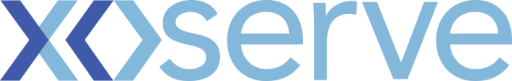 Change TitleData Cleanse of NExA information within UK Link and the Data Enquiry Service (DES)Change reference number (XRN)5146Xoserve Project Manager  Jai Le RescheEmail addressJaimee.leresche@xoserve.comContact number0121 229 2268Target Change Management Committee date13/01/2021Date of Solution Implementation15/02/2021Section 1: Overview of Change DeliverySection 1: Overview of Change DeliveryWhere a consumer has entered into a bilateral Network Exit Agreement (NExA) with the relevant Transporter, this should be recorded in UK Link and made visible to Shippers, DNs and IGTs within the Data Enquiry Service (DES). The data held in UK Link and visible within DES required updating to ensure the latest position in terms of NExA sites was reflected and visible to the relevant parties. The ongoing process must also be in place to ensure this information can be updated and reflected correctly within DES.XRN5146 conducted a data cleanse against the information held in UK Link and DES for NExA sites and put in place the ongoing process is to allow Transporters to make updates where required. This will ensure that the indicator within DES remain as per the latest position. For the avoidance of doubt, this change did not impact NExA information held for NTS sites. This remained unchanged. Where a consumer has entered into a bilateral Network Exit Agreement (NExA) with the relevant Transporter, this should be recorded in UK Link and made visible to Shippers, DNs and IGTs within the Data Enquiry Service (DES). The data held in UK Link and visible within DES required updating to ensure the latest position in terms of NExA sites was reflected and visible to the relevant parties. The ongoing process must also be in place to ensure this information can be updated and reflected correctly within DES.XRN5146 conducted a data cleanse against the information held in UK Link and DES for NExA sites and put in place the ongoing process is to allow Transporters to make updates where required. This will ensure that the indicator within DES remain as per the latest position. For the avoidance of doubt, this change did not impact NExA information held for NTS sites. This remained unchanged. Section 2: Confirmed Funding ArrangementsSection 3: Provide a summary of any agreed scope changesN/ASection 4: Detail any changes to the Xoserve Service DescriptionA new Service Line will be implemented which requires the CDSP to hold and maintain the NExA sites on behalf of DNs and IGTs.Section 5: Provide details of any revisions to the text of the UK Link ManualN/ASection 6: Lessons LearntN/A